Ms. Schambach’s Classroom NewsWeek 24, Feb. 5 – 9, 2024Spalding We will have a 70 phonogram test this week on Friday.  Please spend time practicing phonograms each night. SpellingTests are on Friday. Please spend time practicing the words. Please remember that the spelling sentences need to use words from the current week. ReadingOur story this week is “The Story of the Red Envelopes.”  Be sure to read chapter books for the reading log! MathThe concepts for the week include:Writing Money Amounts Using Dollar and Cent SymbolsSubtracting Two-Digit Numbers Using Dimes and PenniesSubtracting Two-Digit NumbersNo math assessmentsScienceYou received a packet detailing the animal project that is due on the 7th. If you have any questions, please ask. Please remember that this is not an extensive report. The complete project/paragraph can be submitted early!Contact InformationThe fastest way to contact me is via email. I will respond within 24 hours. You can also send notes on the green sheet.sschambach@valleyacademy.com623-516-7747 X237Miscellaneous but IMPORTANTThank you for the additional donations of tissues! Also, many thanks for the six-sided red pencils. We can continually use both items as the students seem to go through them quickly.Reading stories – Just a suggestion, keep the copied reading stories in a folder or binder for your child to use during the summer! The more a child reads the better reader they become! And if you are not already, keep the spelling lists! These are words the students will encounter again in second grade. Valentine’s Day Party – February 9th is our classroom celebration. A letter went home providing details. We will still have assessments that morning. If you need to pick your child up early, I am asking that you pick them up after 11:00. 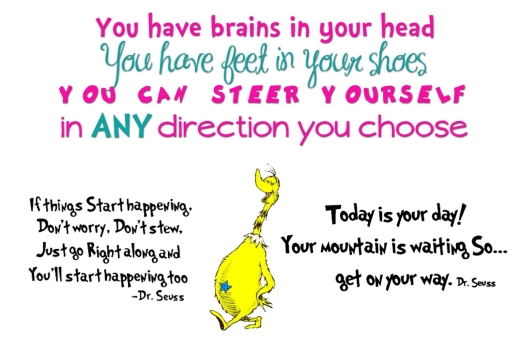 